Lección 7: Día 1 de centrosEstimemos la longitud de un objeto y luego midámosla.Calentamiento: Conversación numérica: Restémosle a 37Encuentra mentalmente el valor de cada expresión.7.2: Centros: Momento de escogerEscoge un centro.Estima y mide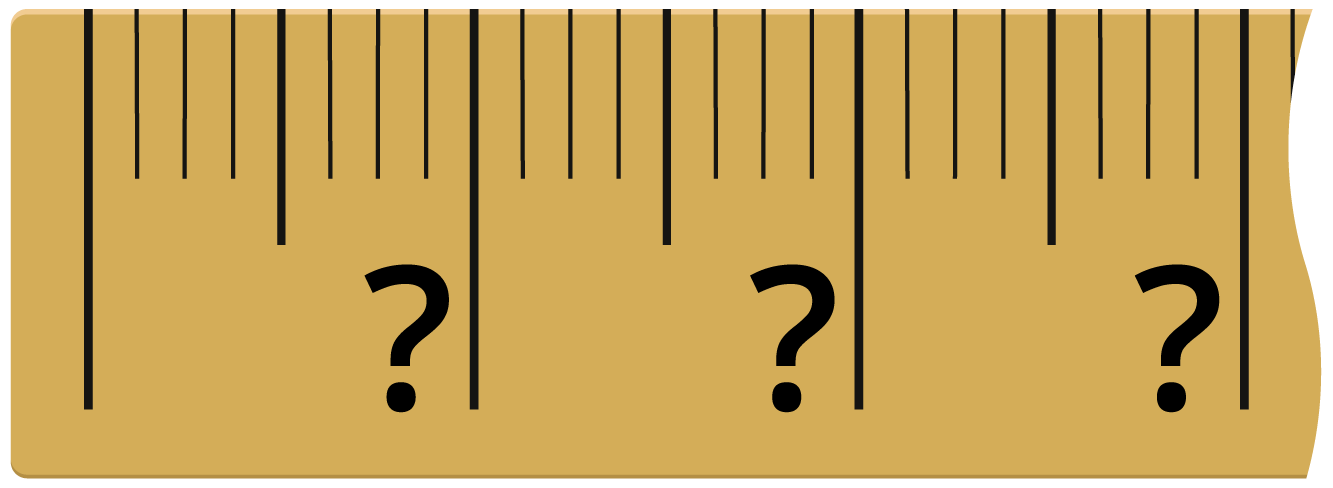 Historias matemáticas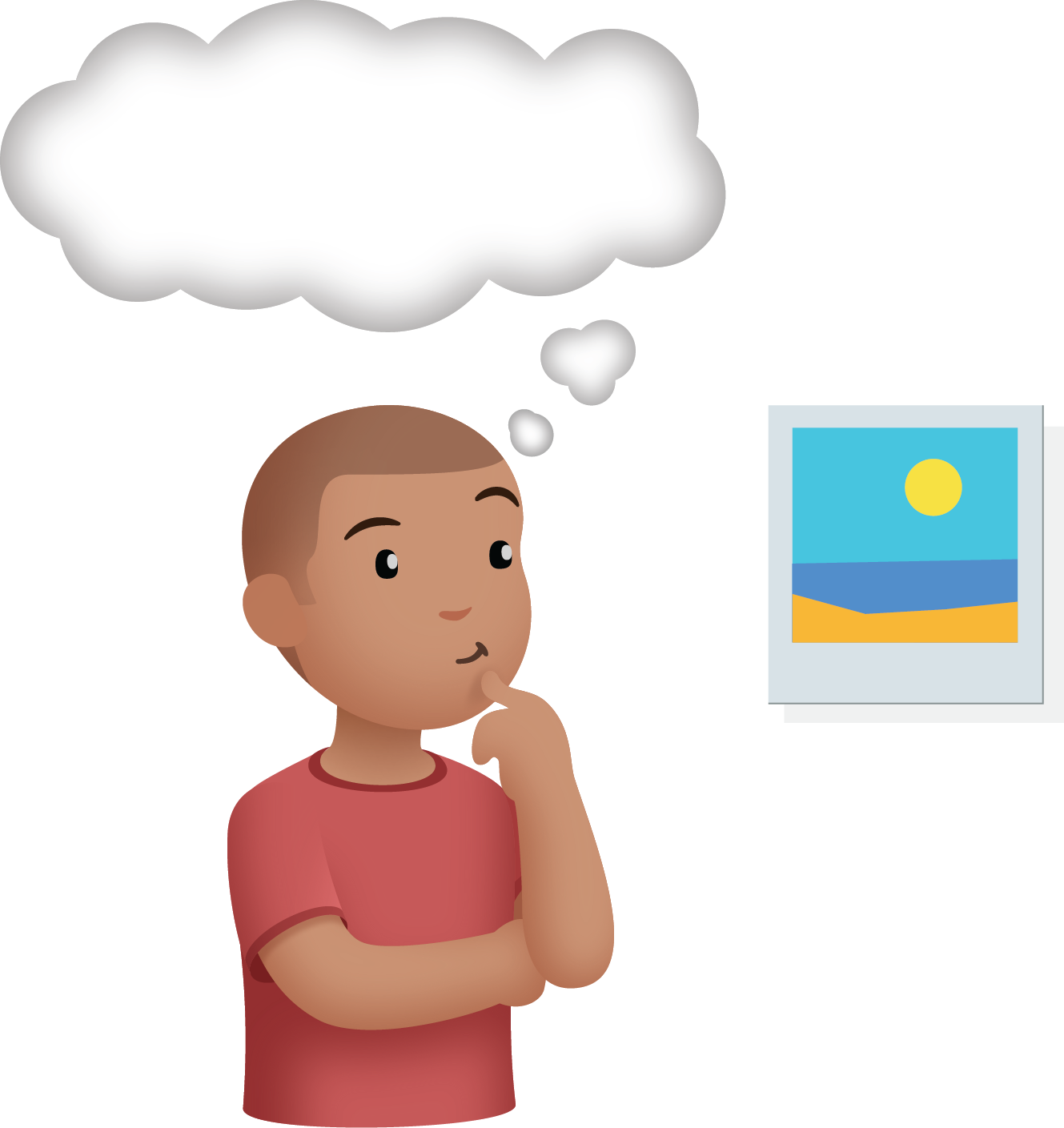 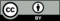 © CC BY 2021 Illustrative Mathematics®